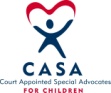   Hall-Dawson CASA Program NORTHEASTERN JUDICIAL CIRCUITTERMINATION OF PARENTAL RIGHTS HEARING REPORTASSESSMENT AND CASA’S RECOMMENDATIONS What is CASA’s recommendation regarding termination of parental rights?  What is CASA’s recommendation regarding the plan and goal for permanency? (Permanent guardianship with relative, long term foster care, adoption, etc.).Please report CASA’s summary of the facts that justify CASA’s recommendations and why do you believe that your recommendations is in the child’s best interest.  (Please refer to parent’s compliance or non-compliance with existing Case Plan and Court Order, visitations, and any other relevant factor that supports your recommendation).    DATA REGARDING THE CHILDChild’s removal date from home:Record CASA’s observations during the last visit with the child.Date/Place of visit:People present during this visit:Were you able to speak with the children in private?Please report any relevant findings of the child’s current circumstances. Please state child’s wishes regarding custody.     COMPLIANCE WITH CASE PLAN AND COURT ORDERSPlease refer to the existing Case Plan Report.  List below the parent’s/parents’ compliance or non-compliance with the goals listed on the current Case Plan and/or Court Orders.  Please explain reason for non-compliance, if known.  UPDATE FROM LAST HEARING REGARDING VISITATIONHave the parent/s participated consistently and meaningfully to their scheduled visitations with their child?   Has CASA observed a bond between the parent/s and child?      ASSESSMENT REGARDING REASONABLE EFFORTSHas the Department of Family and Children Services provided the child, his or her foster parents and his or her parents with the required services and resources determined in the existing Case Plan and Court Order?  If not, please record your findings.  Are the parents experiencing any difficulties in taking advantage of the services offered by the Department of Family and Children Services?  If not, please record your findings.    CASA’S REQUESTS AND SIGNATURESThe CASA volunteer has been appointed by the juvenile court judge pursuant to O.C.G.A. §§ 15-11-104(d) and 15-11-106(a) (2).  This report is submitted according to the duties of the appointed GAL as described by O.C.G.A. § 15-11-105(c) (15).  The CASA volunteer reserves the right to amend this report based on additional information obtained in the court hearing.  This report as well as any and all records and information acquired or reviewed by the GAL during the court of his or her appointment shall be deemed confidential and shall not be disclosed except as ordered by the court or applicable statute.  O.C.G.A. § 15-11-105(f)  CASE LAST NAME:CASE #:HEARING DATE:COUNTY:CASA VOLUNTEER:CASA SUPERVISOR:
CHILD’S ATTORNEY:CHILD’S NAMEAGEDOBGENDERCHILD’S CURRENT PLACEMENTRequests:YesNoTo participate at all Citizens Panel ReviewsAnnounced and unannounced visits from CASAAll parties to keep CASA informed about the Case – including Family Team Meetings- Changes of Placement- Results of Evaluations-Court Orders and Case Plan ReportsCASA VOLUNTEER:SIGNATURE AND DATE:CASA SUPERVISOR:SIGNATURE AND DATE: